TRIVIS - Střední škola veřejnoprávní a Vyšší odborná škola prevence kriminality 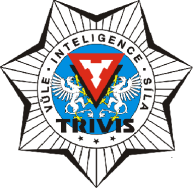 a krizového řízení Praha,s. r. o.Hovorčovická 1281/11 182 00  Praha 8 - Kobylisy OR  vedený Městským soudem v Praze, oddíl C, vložka 50353Telefon a fax: 283 911 561          E-mail : vos@trivis.cz                IČO 25 10 91 38Termíny zápočtů a zkoušek – Mgr. Ondřej Zatroch1.AV – Filosofie a etika13.12.2022  od 9:00-13:00 – uč. 1.AV 20.12.2022  od 9:00-13:00 – uč. 1.AV 10.01.2023  od 9:00-13:00 – uč. 1.AV1.KPK – Filosofie a etika12.12.2022  od 9:00-12:00 – uč. 1.AV 19.12.2022  od 9:00-12:00 – uč. 1.AV 09.01.2023  od 9:00-12:00 – uč. 1.AV1.KPK – Angličtina12.12.2022  od 12:00-15:00 – uč. 1.AV 19.12.2022  od 12:00-15:00 – uč. 1.AV 09.01.2023  od 12:00-15:00 – uč. 1.AV2.AV – Bezpečnostní systémy07.12.2022  od 08:00-12:00 – uč. 3.AVA 14.12.2022  od 08:00-12:00 – uč. 3.AVA04.01.2023  od 08:00-12:00 – uč. 3.AVA3.AVA a 3.AV – Bezpečnostní systémy14.12.2022  od 12:00-13:00 – uč. 3.AV 21.12.2022  od 09:00-10:00 – uč. 3.AV05.01.2023  od 09:00-10:00 – uč. 3.AV